Физкультурная площадка МБДОУ № 79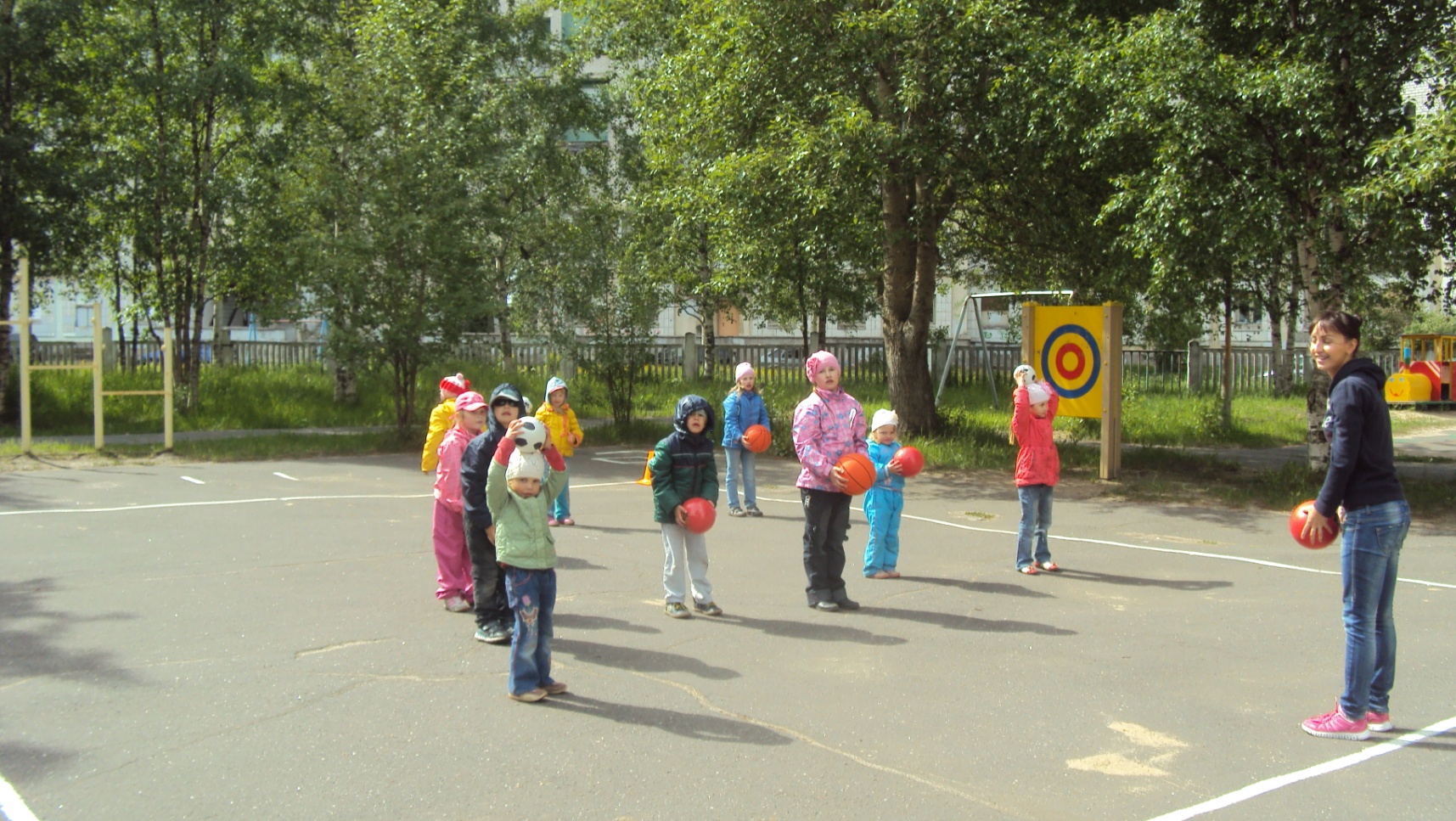 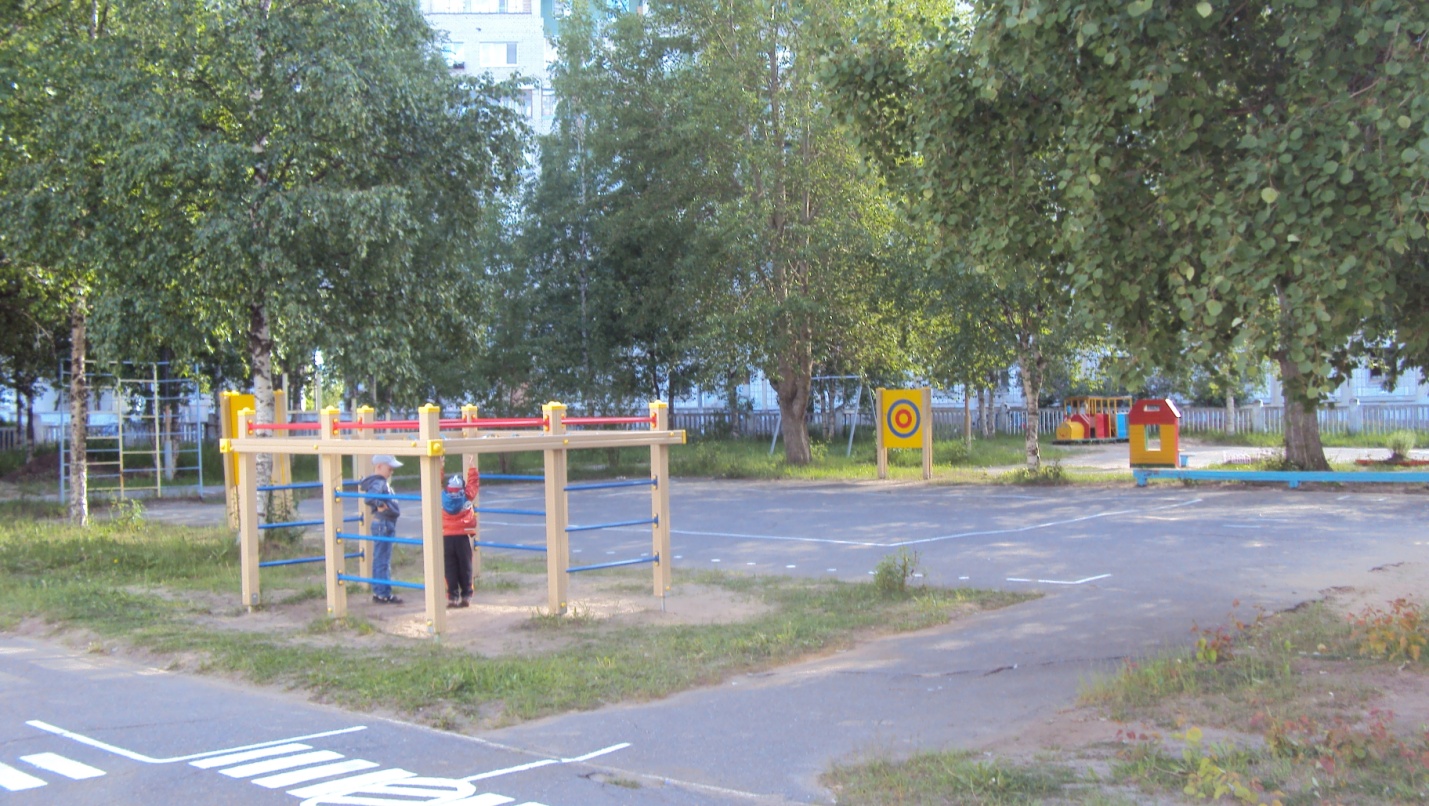 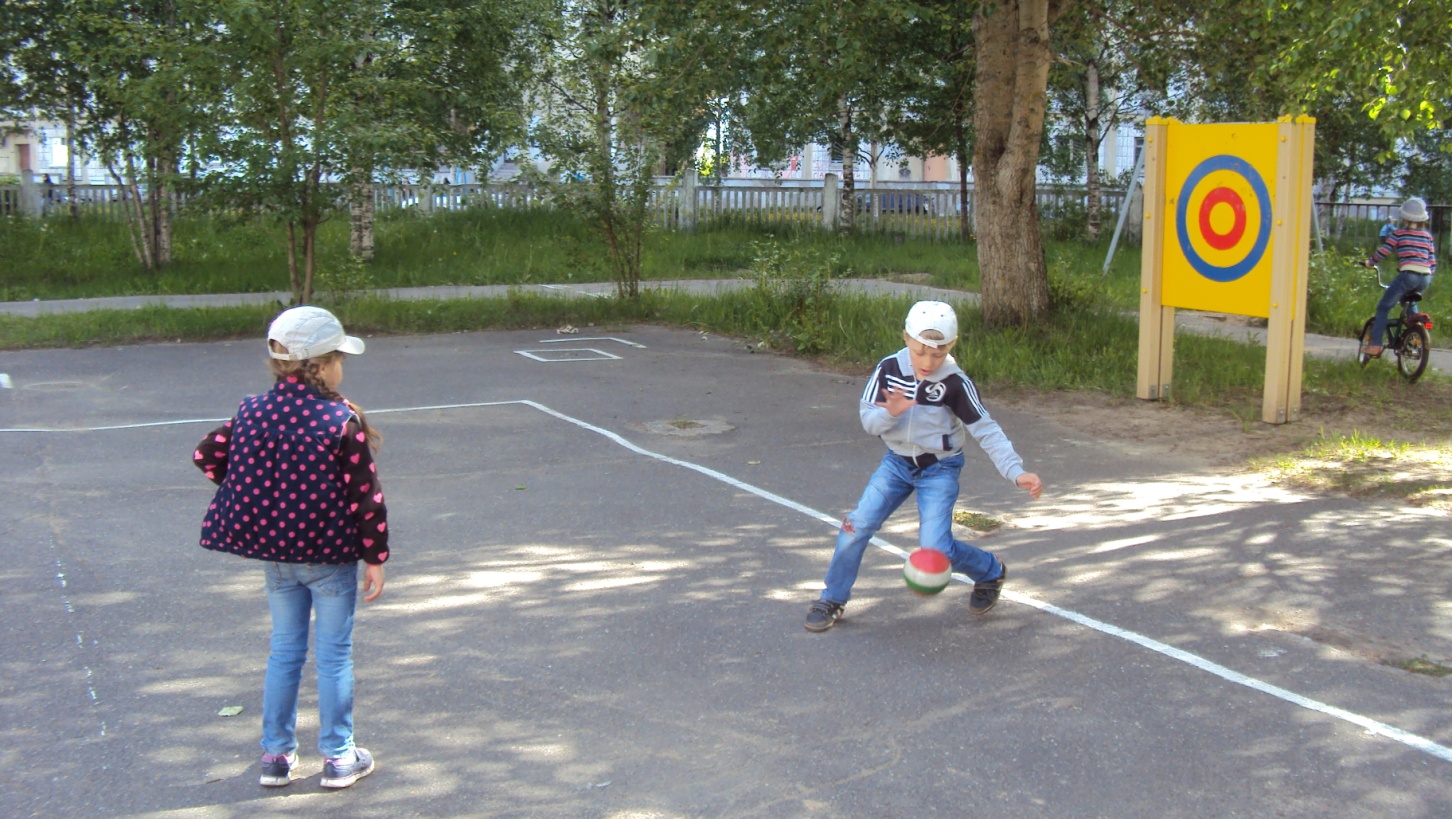 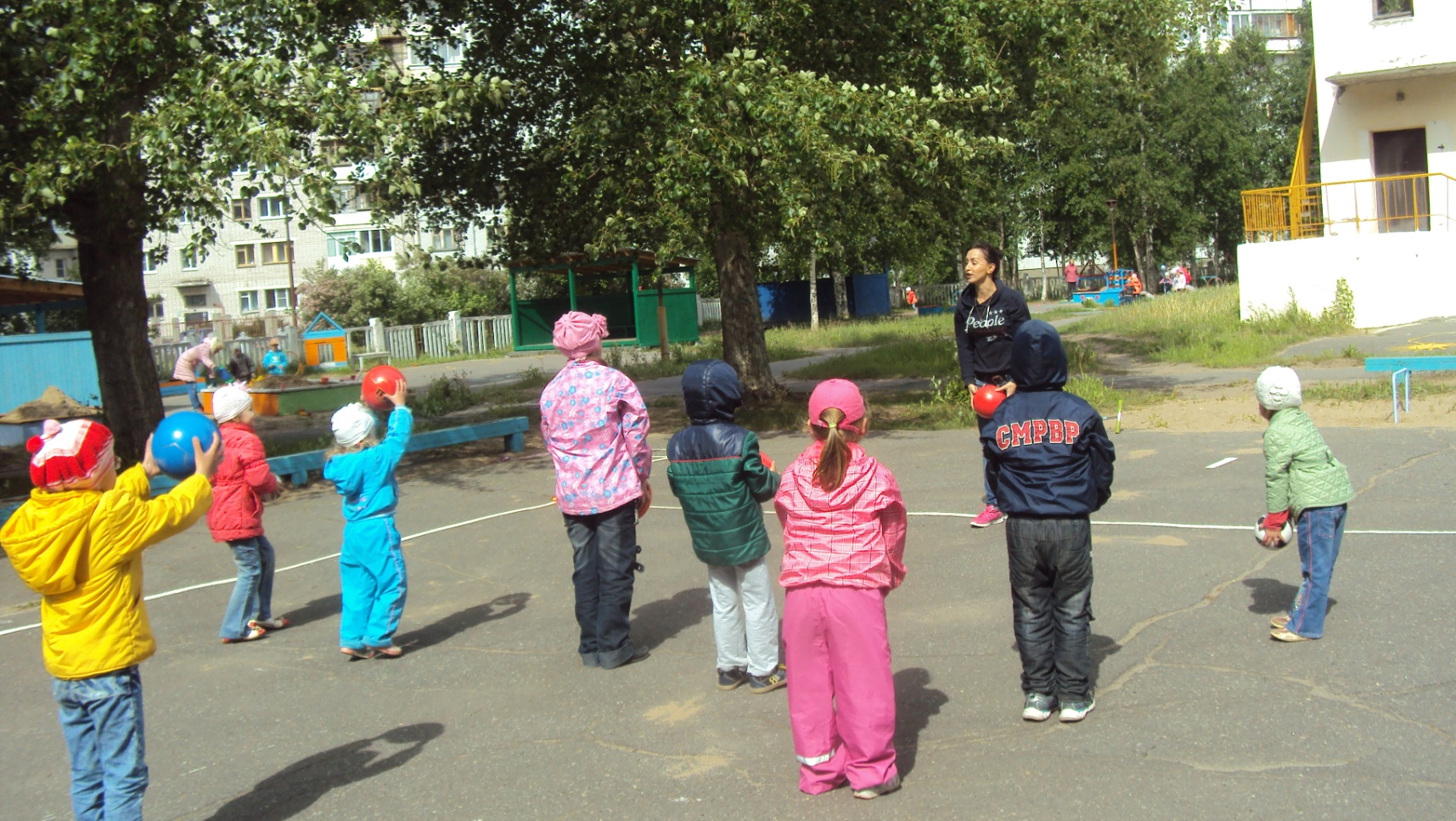 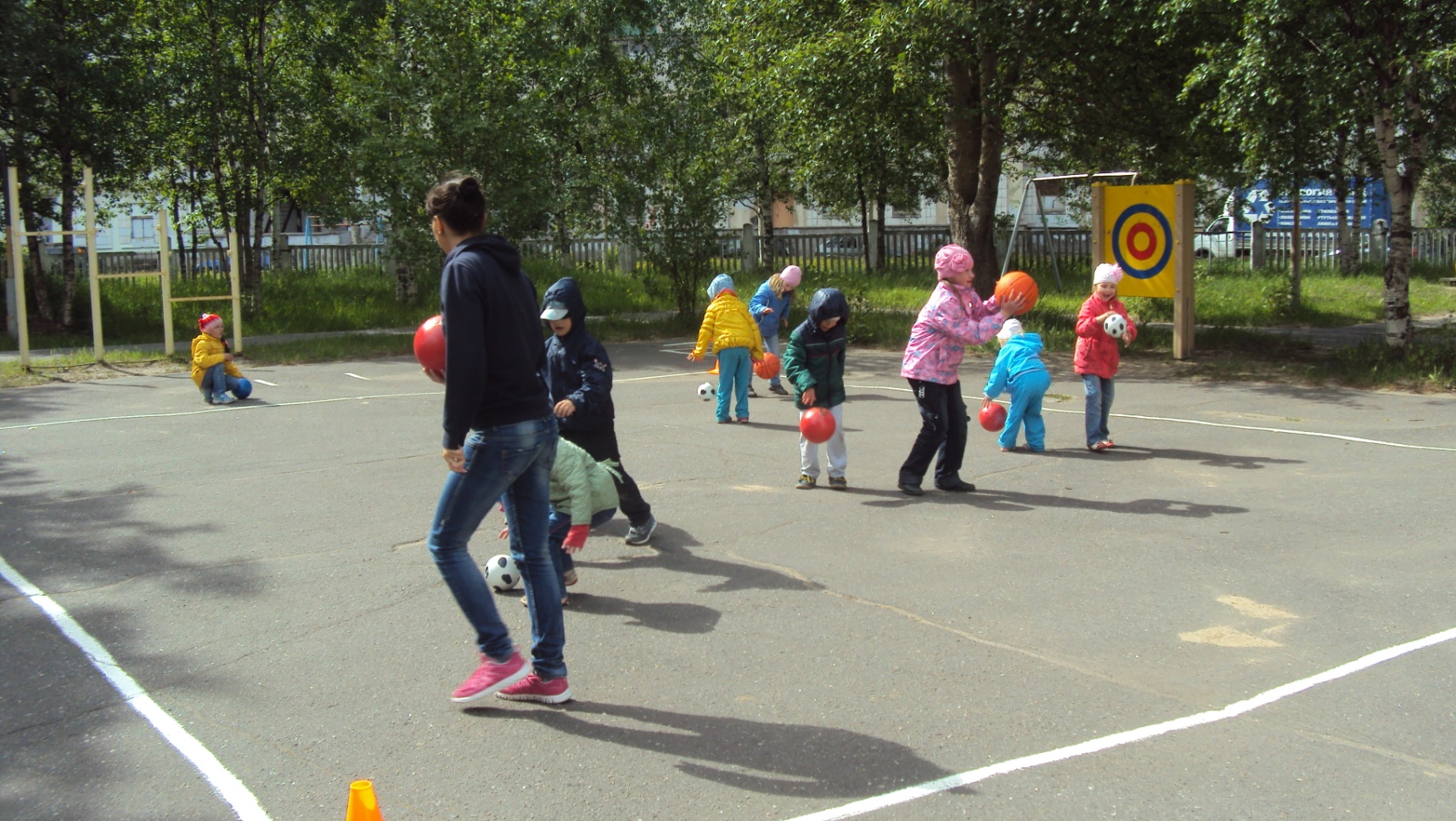 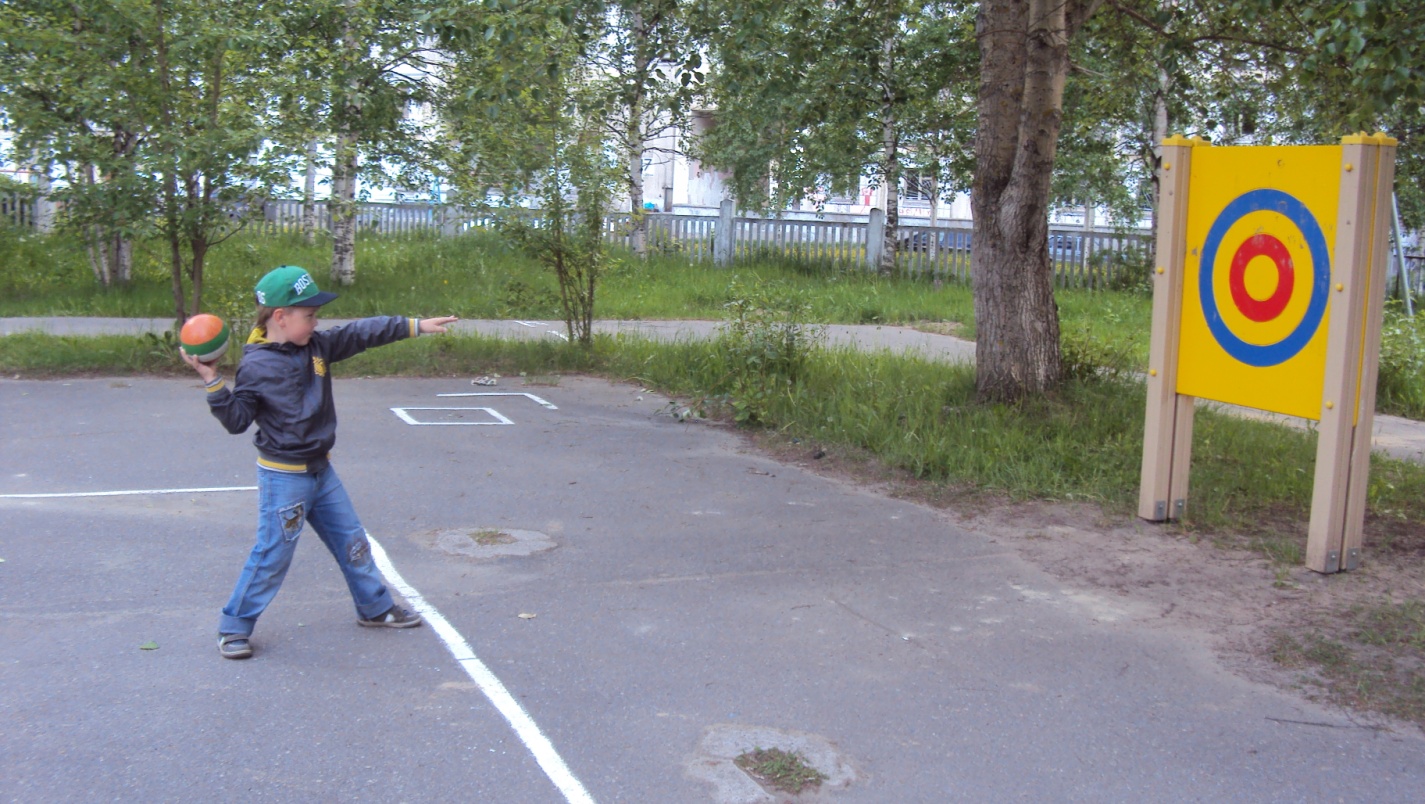 